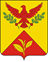 СОВЕТ                                          ШАУМЯНСКОГО СЕЛЬСКОГО ПОСЕЛЕНИЯТУАПСИНСКОГО РАЙОНАСОЗЫВ – 4СЕССИЯ - IIIРЕШЕНИЕ   от 27.11.2019                                                                                          № 14с.ШаумянО внесении изменений в решение Совета Шаумянского сельского поселения Туапсинского района от 25 октября 2016 года № 97«Об установлении налога на имущество физических лиц на территории Шаумянского сельского поселения Туапсинского района»В соответствии с главой 32 Налогового кодекса Российской Федерации, Федеральным законом от 06 декабря 2003 года № 131-ФЗ «Об общих принципах организации местного самоуправления в Российской Федерации», Законом Краснодарского края от 04 апреля 2016 года № 3368-КЗ «Об установлении единой даты начала применения на территории Краснодарского края порядка определения налоговой базы по налогу на имущество физических лиц исходя из кадастровой стоимости объектов налогообложения» Совет Шаумянского сельского поселения Туапсинского района решил: 1. Внести изменения в решение Совета Шаумянского сельского поселения Туапсинского района от 25 октября 2016 года № 97 "Об установлении налога на имущество физических лиц на территории Шаумянского сельского поселения Туапсинского района" (далее – Решение):1.1. Пункт 2 изложить в следующей редакции:«2. Налоговая база определяется в отношении каждого объекта налогообложения как его кадастровая стоимость, внесенная в Единый государственный реестр недвижимости и подлежащая применению с 1 января года, являющегося налоговым периодом, с учетом особенностей, предусмотренных статьей 403 Налогового кодекса Российской Федерации».1.2. Строку 1 пункта 3 изложить в следующей редакции:1.3. Абзац 6 пункта 5 изложить в следующей редакции:«Налогоплательщики, имеющие право на налоговые льготы, в том числе в виде налогового вычета, установленные законодательством о налогах и сборах, представляют в налоговый орган по своему выбору заявление о предоставлении налоговой льготы, а также вправе представить документы, подтверждающие право налогоплательщика на налоговую льготу».2. Копию настоящего решения направить в Межрайонную инспекцию Федеральной налоговой службы России N 6 по Краснодарскому краю для руководства в работе.3. Опубликовать настоящее решение в газете "Черноморье сегодня" и разместить на официальных сайтах администрации и Совета Шаумянского сельского поселения Туапсинского района в информационно-телекоммуникационной сети "Интернет".4. Контроль за выполнением настоящего решения возложить на комиссию по вопросам экономического развития, курортам, вопросам бюджета, налогов, малого и среднего бизнеса и предпринимательства.5. Подпункт 1.1 пункта 1 настоящего решения вступает в силу со дня его официального опубликования и распространяется на правоотношения, возникшие с 15 апреля 2019 года.6. Подпункт 1.2 пункта 1 настоящего решения вступает в силу со дня его официального опубликования и распространяется на правоотношения, возникшие с 29 октября 2019 года.	7. Подпункт 1.3 пункта 1 настоящего решения вступает в силу с 01 января 2020 года, но не ранее чем по истечении одного месяца со дня его официального опубликования.Глава Шаумянского сельского поселенияТуапсинского района                           				          А.А. Кочканян                                                   NНалоговая ставка, %Кадастровая стоимость, руб.Объекты налогообложенияN12310,1От 0 рублей до 5000000 рублей (включительно)1. Жилые дома, части жилых домов; квартиры, части квартир; комнаты.2. Единые недвижимые комплексы, в состав которых входит хотя бы один жилой дом.3. Хозяйственные строения или сооружения, площадь каждого из которых не превышает 50 кв. м и которые расположены на земельных участках для ведения личного подсобного хозяйства, огородничества, садоводства или индивидуального жилищного строительства.10,15Свыше 5000000 рублей до 10000000 рублей (включительно)1. Жилые дома, части жилых домов; квартиры, части квартир; комнаты.2. Единые недвижимые комплексы, в состав которых входит хотя бы один жилой дом.3. Хозяйственные строения или сооружения, площадь каждого из которых не превышает 50 кв. м и которые расположены на земельных участках для ведения личного подсобного хозяйства, огородничества, садоводства или индивидуального жилищного строительства.10,2Свыше 10000000 рублей до 300000000 рублей (включительно)1. Жилые дома, части жилых домов; квартиры, части квартир; комнаты.2. Единые недвижимые комплексы, в состав которых входит хотя бы один жилой дом.3. Хозяйственные строения или сооружения, площадь каждого из которых не превышает 50 кв. м и которые расположены на земельных участках для ведения личного подсобного хозяйства, огородничества, садоводства или индивидуального жилищного строительства.